MARK SHEET – Reviewing own ability as a management coach or mentor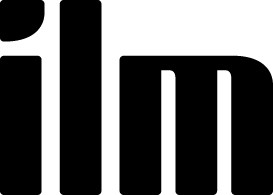 Centre Number :Centre Number :Centre Name :Centre Name :Centre Name :Learner Registration No :Learner Registration No :Learner Name:Learner Name:Learner Name:INSTRUCTIONS FOR ASSESSMENT AND USE OF MARK SHEET Assessment must be conducted with reference to the assessment criteria (AC). In order to pass the unit, every AC must be met.Assessors will normally award marks for every AC and then total them into a percentage. However, for greater simplicity, there is the option to not use marks at all and merely indicate with a ‘Pass’ or ‘Referral’ in the box (below right). In order to pass the unit every AC must receive a ‘Pass.’ Where marks are awarded according to the degree to which the learner’s evidence in the submission meets each AC, every AC must be met, i.e. receive at least half marks (e.g. min 10/20). Any AC awarded less than the minimum produces an automatic referral for the submission (regardless of the overall mark achieved). Sufficiency descriptors are provided as guidance. If 20 marks are available for an AC and the evidence in the submission approximates to the ‘pass’ descriptor, that indicates it should attract 10 marks out of 20, if a ‘good pass’ then ca. 15 out of 20. The descriptors are not comprehensive, and cannot be, as there are many ways in which a submission can exceed or fall short of the requirements.INSTRUCTIONS FOR ASSESSMENT AND USE OF MARK SHEET Assessment must be conducted with reference to the assessment criteria (AC). In order to pass the unit, every AC must be met.Assessors will normally award marks for every AC and then total them into a percentage. However, for greater simplicity, there is the option to not use marks at all and merely indicate with a ‘Pass’ or ‘Referral’ in the box (below right). In order to pass the unit every AC must receive a ‘Pass.’ Where marks are awarded according to the degree to which the learner’s evidence in the submission meets each AC, every AC must be met, i.e. receive at least half marks (e.g. min 10/20). Any AC awarded less than the minimum produces an automatic referral for the submission (regardless of the overall mark achieved). Sufficiency descriptors are provided as guidance. If 20 marks are available for an AC and the evidence in the submission approximates to the ‘pass’ descriptor, that indicates it should attract 10 marks out of 20, if a ‘good pass’ then ca. 15 out of 20. The descriptors are not comprehensive, and cannot be, as there are many ways in which a submission can exceed or fall short of the requirements.INSTRUCTIONS FOR ASSESSMENT AND USE OF MARK SHEET Assessment must be conducted with reference to the assessment criteria (AC). In order to pass the unit, every AC must be met.Assessors will normally award marks for every AC and then total them into a percentage. However, for greater simplicity, there is the option to not use marks at all and merely indicate with a ‘Pass’ or ‘Referral’ in the box (below right). In order to pass the unit every AC must receive a ‘Pass.’ Where marks are awarded according to the degree to which the learner’s evidence in the submission meets each AC, every AC must be met, i.e. receive at least half marks (e.g. min 10/20). Any AC awarded less than the minimum produces an automatic referral for the submission (regardless of the overall mark achieved). Sufficiency descriptors are provided as guidance. If 20 marks are available for an AC and the evidence in the submission approximates to the ‘pass’ descriptor, that indicates it should attract 10 marks out of 20, if a ‘good pass’ then ca. 15 out of 20. The descriptors are not comprehensive, and cannot be, as there are many ways in which a submission can exceed or fall short of the requirements.INSTRUCTIONS FOR ASSESSMENT AND USE OF MARK SHEET Assessment must be conducted with reference to the assessment criteria (AC). In order to pass the unit, every AC must be met.Assessors will normally award marks for every AC and then total them into a percentage. However, for greater simplicity, there is the option to not use marks at all and merely indicate with a ‘Pass’ or ‘Referral’ in the box (below right). In order to pass the unit every AC must receive a ‘Pass.’ Where marks are awarded according to the degree to which the learner’s evidence in the submission meets each AC, every AC must be met, i.e. receive at least half marks (e.g. min 10/20). Any AC awarded less than the minimum produces an automatic referral for the submission (regardless of the overall mark achieved). Sufficiency descriptors are provided as guidance. If 20 marks are available for an AC and the evidence in the submission approximates to the ‘pass’ descriptor, that indicates it should attract 10 marks out of 20, if a ‘good pass’ then ca. 15 out of 20. The descriptors are not comprehensive, and cannot be, as there are many ways in which a submission can exceed or fall short of the requirements.INSTRUCTIONS FOR ASSESSMENT AND USE OF MARK SHEET Assessment must be conducted with reference to the assessment criteria (AC). In order to pass the unit, every AC must be met.Assessors will normally award marks for every AC and then total them into a percentage. However, for greater simplicity, there is the option to not use marks at all and merely indicate with a ‘Pass’ or ‘Referral’ in the box (below right). In order to pass the unit every AC must receive a ‘Pass.’ Where marks are awarded according to the degree to which the learner’s evidence in the submission meets each AC, every AC must be met, i.e. receive at least half marks (e.g. min 10/20). Any AC awarded less than the minimum produces an automatic referral for the submission (regardless of the overall mark achieved). Sufficiency descriptors are provided as guidance. If 20 marks are available for an AC and the evidence in the submission approximates to the ‘pass’ descriptor, that indicates it should attract 10 marks out of 20, if a ‘good pass’ then ca. 15 out of 20. The descriptors are not comprehensive, and cannot be, as there are many ways in which a submission can exceed or fall short of the requirements.INSTRUCTIONS FOR ASSESSMENT AND USE OF MARK SHEET Assessment must be conducted with reference to the assessment criteria (AC). In order to pass the unit, every AC must be met.Assessors will normally award marks for every AC and then total them into a percentage. However, for greater simplicity, there is the option to not use marks at all and merely indicate with a ‘Pass’ or ‘Referral’ in the box (below right). In order to pass the unit every AC must receive a ‘Pass.’ Where marks are awarded according to the degree to which the learner’s evidence in the submission meets each AC, every AC must be met, i.e. receive at least half marks (e.g. min 10/20). Any AC awarded less than the minimum produces an automatic referral for the submission (regardless of the overall mark achieved). Sufficiency descriptors are provided as guidance. If 20 marks are available for an AC and the evidence in the submission approximates to the ‘pass’ descriptor, that indicates it should attract 10 marks out of 20, if a ‘good pass’ then ca. 15 out of 20. The descriptors are not comprehensive, and cannot be, as there are many ways in which a submission can exceed or fall short of the requirements.INSTRUCTIONS FOR ASSESSMENT AND USE OF MARK SHEET Assessment must be conducted with reference to the assessment criteria (AC). In order to pass the unit, every AC must be met.Assessors will normally award marks for every AC and then total them into a percentage. However, for greater simplicity, there is the option to not use marks at all and merely indicate with a ‘Pass’ or ‘Referral’ in the box (below right). In order to pass the unit every AC must receive a ‘Pass.’ Where marks are awarded according to the degree to which the learner’s evidence in the submission meets each AC, every AC must be met, i.e. receive at least half marks (e.g. min 10/20). Any AC awarded less than the minimum produces an automatic referral for the submission (regardless of the overall mark achieved). Sufficiency descriptors are provided as guidance. If 20 marks are available for an AC and the evidence in the submission approximates to the ‘pass’ descriptor, that indicates it should attract 10 marks out of 20, if a ‘good pass’ then ca. 15 out of 20. The descriptors are not comprehensive, and cannot be, as there are many ways in which a submission can exceed or fall short of the requirements.INSTRUCTIONS FOR ASSESSMENT AND USE OF MARK SHEET Assessment must be conducted with reference to the assessment criteria (AC). In order to pass the unit, every AC must be met.Assessors will normally award marks for every AC and then total them into a percentage. However, for greater simplicity, there is the option to not use marks at all and merely indicate with a ‘Pass’ or ‘Referral’ in the box (below right). In order to pass the unit every AC must receive a ‘Pass.’ Where marks are awarded according to the degree to which the learner’s evidence in the submission meets each AC, every AC must be met, i.e. receive at least half marks (e.g. min 10/20). Any AC awarded less than the minimum produces an automatic referral for the submission (regardless of the overall mark achieved). Sufficiency descriptors are provided as guidance. If 20 marks are available for an AC and the evidence in the submission approximates to the ‘pass’ descriptor, that indicates it should attract 10 marks out of 20, if a ‘good pass’ then ca. 15 out of 20. The descriptors are not comprehensive, and cannot be, as there are many ways in which a submission can exceed or fall short of the requirements.Learner named above confirms authenticity of submission.ILM uses learners’ submissions – on an anonymous basis – for assessment standardisation. By submitting, I agree that ILM may use this script on condition that all information which may identify me is removed. However, if you are unwilling to allow ILM use your script, please refuse by ticking the box: □Learner named above confirms authenticity of submission.ILM uses learners’ submissions – on an anonymous basis – for assessment standardisation. By submitting, I agree that ILM may use this script on condition that all information which may identify me is removed. However, if you are unwilling to allow ILM use your script, please refuse by ticking the box: □Learner named above confirms authenticity of submission.ILM uses learners’ submissions – on an anonymous basis – for assessment standardisation. By submitting, I agree that ILM may use this script on condition that all information which may identify me is removed. However, if you are unwilling to allow ILM use your script, please refuse by ticking the box: □Learning Outcome / Section 1: Be able to assess your own skills, behaviours and knowledge as a coach and mentorLearning Outcome / Section 1: Be able to assess your own skills, behaviours and knowledge as a coach and mentorLearning Outcome / Section 1: Be able to assess your own skills, behaviours and knowledge as a coach and mentorLearning Outcome / Section 1: Be able to assess your own skills, behaviours and knowledge as a coach and mentorLearning Outcome / Section 1: Be able to assess your own skills, behaviours and knowledge as a coach and mentorLearning Outcome / Section 1: Be able to assess your own skills, behaviours and knowledge as a coach and mentorLearning Outcome / Section 1: Be able to assess your own skills, behaviours and knowledge as a coach and mentorLearning Outcome / Section 1: Be able to assess your own skills, behaviours and knowledge as a coach and mentorLearning Outcome / Section 1: Be able to assess your own skills, behaviours and knowledge as a coach and mentorLearning Outcome / Section 1: Be able to assess your own skills, behaviours and knowledge as a coach and mentorLearning Outcome / Section 1: Be able to assess your own skills, behaviours and knowledge as a coach and mentorAssessment Criteria (AC)Sufficiency Descriptors[Typical standard that , if replicated across the whole submission, would produce a referral, borderline pass or good pass result]Sufficiency Descriptors[Typical standard that , if replicated across the whole submission, would produce a referral, borderline pass or good pass result]Sufficiency Descriptors[Typical standard that , if replicated across the whole submission, would produce a referral, borderline pass or good pass result]Sufficiency Descriptors[Typical standard that , if replicated across the whole submission, would produce a referral, borderline pass or good pass result]Sufficiency Descriptors[Typical standard that , if replicated across the whole submission, would produce a referral, borderline pass or good pass result]Sufficiency Descriptors[Typical standard that , if replicated across the whole submission, would produce a referral, borderline pass or good pass result]Sufficiency Descriptors[Typical standard that , if replicated across the whole submission, would produce a referral, borderline pass or good pass result]Sufficiency Descriptors[Typical standard that , if replicated across the whole submission, would produce a referral, borderline pass or good pass result]Assessor feedback on ACAssessor feedback on ACAC 1.1Conduct an evidenced assessment analysis of your own ability as a coach and/or mentor relating to knowledge, skills and behavioursReferral [ca. 4/16]Referral [ca. 4/16]Pass [8/16]Pass [8/16]Pass [8/16]Good Pass [ca. 12/16]Good Pass [ca. 12/16]Good Pass [ca. 12/16]AC 1.1Conduct an evidenced assessment analysis of your own ability as a coach and/or mentor relating to knowledge, skills and behavioursThere is no evidenced assessment analysis, or it is insufficiently evidenced or the evidence is inappropriateThere is no evidenced assessment analysis, or it is insufficiently evidenced or the evidence is inappropriateA limited but appropriate assessment analysis of own ability as a coach and/or mentor based on sufficient and relevant evidenceA limited but appropriate assessment analysis of own ability as a coach and/or mentor based on sufficient and relevant evidenceA limited but appropriate assessment analysis of own ability as a coach and/or mentor based on sufficient and relevant evidenceComprehensive and detailed assessment analysis of own ability as a coach and/or mentor using detailed and appropriate examples and evidence Comprehensive and detailed assessment analysis of own ability as a coach and/or mentor using detailed and appropriate examples and evidence Comprehensive and detailed assessment analysis of own ability as a coach and/or mentor using detailed and appropriate examples and evidence AC 1.1Conduct an evidenced assessment analysis of your own ability as a coach and/or mentor relating to knowledge, skills and behavioursThere is no evidenced assessment analysis, or it is insufficiently evidenced or the evidence is inappropriateThere is no evidenced assessment analysis, or it is insufficiently evidenced or the evidence is inappropriateA limited but appropriate assessment analysis of own ability as a coach and/or mentor based on sufficient and relevant evidenceA limited but appropriate assessment analysis of own ability as a coach and/or mentor based on sufficient and relevant evidenceA limited but appropriate assessment analysis of own ability as a coach and/or mentor based on sufficient and relevant evidenceComprehensive and detailed assessment analysis of own ability as a coach and/or mentor using detailed and appropriate examples and evidence Comprehensive and detailed assessment analysis of own ability as a coach and/or mentor using detailed and appropriate examples and evidence Comprehensive and detailed assessment analysis of own ability as a coach and/or mentor using detailed and appropriate examples and evidence / 16(min. of 8)Pass or ReferralAC 1.2Using this analysis critically review your strengths and weaknesses in relation to your skills, behaviours and knowledge as a coach or mentorReferral [ca. 4/16]Referral [ca. 4/16]Pass [8/16]Pass [8/16]Pass [8/16]Good Pass [ca. 12/16]Good Pass [ca. 12/16]Good Pass [ca. 12/16]Assessor feedback on ACAssessor feedback on ACAC 1.2Using this analysis critically review your strengths and weaknesses in relation to your skills, behaviours and knowledge as a coach or mentorThere is no critical review of your strengths and weaknesses in relation to your skills, knowledge, behaviours and attributes as a coach and/or mentor or the critical review is inappropriate and deficient or the critical review does not cover all four – skills, knowledge, behaviours and attributesThe critical review does not use any models of coaching or mentoringThere is no critical review of your strengths and weaknesses in relation to your skills, knowledge, behaviours and attributes as a coach and/or mentor or the critical review is inappropriate and deficient or the critical review does not cover all four – skills, knowledge, behaviours and attributesThe critical review does not use any models of coaching or mentoringA limited but sufficient and appropriate critical review based on the analysis looks at both strengths and weaknesses in relation to all four areas - skills, knowledge, behaviours and attributes Critical review uses models of coaching and/or mentoringA limited but sufficient and appropriate critical review based on the analysis looks at both strengths and weaknesses in relation to all four areas - skills, knowledge, behaviours and attributes Critical review uses models of coaching and/or mentoringA limited but sufficient and appropriate critical review based on the analysis looks at both strengths and weaknesses in relation to all four areas - skills, knowledge, behaviours and attributes Critical review uses models of coaching and/or mentoringA detailed and appropriate critical review looks at own strengths and weaknesses across a comprehensive range of skills, knowledge, behaviours and attributes as a coach and/or mentor based a combination of evidenced analysis and theoretical models A detailed and appropriate critical review looks at own strengths and weaknesses across a comprehensive range of skills, knowledge, behaviours and attributes as a coach and/or mentor based a combination of evidenced analysis and theoretical models A detailed and appropriate critical review looks at own strengths and weaknesses across a comprehensive range of skills, knowledge, behaviours and attributes as a coach and/or mentor based a combination of evidenced analysis and theoretical models AC 1.2Using this analysis critically review your strengths and weaknesses in relation to your skills, behaviours and knowledge as a coach or mentorThere is no critical review of your strengths and weaknesses in relation to your skills, knowledge, behaviours and attributes as a coach and/or mentor or the critical review is inappropriate and deficient or the critical review does not cover all four – skills, knowledge, behaviours and attributesThe critical review does not use any models of coaching or mentoringThere is no critical review of your strengths and weaknesses in relation to your skills, knowledge, behaviours and attributes as a coach and/or mentor or the critical review is inappropriate and deficient or the critical review does not cover all four – skills, knowledge, behaviours and attributesThe critical review does not use any models of coaching or mentoringA limited but sufficient and appropriate critical review based on the analysis looks at both strengths and weaknesses in relation to all four areas - skills, knowledge, behaviours and attributes Critical review uses models of coaching and/or mentoringA limited but sufficient and appropriate critical review based on the analysis looks at both strengths and weaknesses in relation to all four areas - skills, knowledge, behaviours and attributes Critical review uses models of coaching and/or mentoringA limited but sufficient and appropriate critical review based on the analysis looks at both strengths and weaknesses in relation to all four areas - skills, knowledge, behaviours and attributes Critical review uses models of coaching and/or mentoringA detailed and appropriate critical review looks at own strengths and weaknesses across a comprehensive range of skills, knowledge, behaviours and attributes as a coach and/or mentor based a combination of evidenced analysis and theoretical models A detailed and appropriate critical review looks at own strengths and weaknesses across a comprehensive range of skills, knowledge, behaviours and attributes as a coach and/or mentor based a combination of evidenced analysis and theoretical models A detailed and appropriate critical review looks at own strengths and weaknesses across a comprehensive range of skills, knowledge, behaviours and attributes as a coach and/or mentor based a combination of evidenced analysis and theoretical models / 16(min. of 8)Pass or ReferralSection comments (optional):Section comments (optional):Section comments (optional):Section comments (optional):Section comments (optional):Verification comments (optional):Verification comments (optional):Verification comments (optional):Verification comments (optional):Verification comments (optional):Verification comments (optional):Learning Outcome / Section 2: Be able to critically review and reflect on the effectiveness of your own practice as a coach or mentorLearning Outcome / Section 2: Be able to critically review and reflect on the effectiveness of your own practice as a coach or mentorLearning Outcome / Section 2: Be able to critically review and reflect on the effectiveness of your own practice as a coach or mentorLearning Outcome / Section 2: Be able to critically review and reflect on the effectiveness of your own practice as a coach or mentorLearning Outcome / Section 2: Be able to critically review and reflect on the effectiveness of your own practice as a coach or mentorLearning Outcome / Section 2: Be able to critically review and reflect on the effectiveness of your own practice as a coach or mentorLearning Outcome / Section 2: Be able to critically review and reflect on the effectiveness of your own practice as a coach or mentorAssessment Criteria (AC)Sufficiency Descriptors[Typical standard that , if replicated across the whole submission, would produce a referral, borderline pass or good pass result]Sufficiency Descriptors[Typical standard that , if replicated across the whole submission, would produce a referral, borderline pass or good pass result]Sufficiency Descriptors[Typical standard that , if replicated across the whole submission, would produce a referral, borderline pass or good pass result]Sufficiency Descriptors[Typical standard that , if replicated across the whole submission, would produce a referral, borderline pass or good pass result]Assessor feedback on ACAssessor feedback on ACAC 2.1Critically review the coaching activity undertaken looking at the process, patterns and outcomesReferral [ca. 3/12]Pass [6/12]Pass [6/12]Good Pass [ca. 9/12]AC 2.1Critically review the coaching activity undertaken looking at the process, patterns and outcomesThe is no critical review of the coaching or mentoring activity undertaken, or the critical review is inappropriate or deficient, or the critical review does not look at the process, patterns and outcomes, or the critical review looks at process or patterns or outcomes but not all three, or the coaching or mentoring activity is merely described with no critical review using a combination of evidence and theoretical models and practice to make an in-depth judgement on the coaching activityA limited but sufficient and appropriate critical review looks at the process, patterns and outcomes of the coaching or mentoring activity using a combination of evidence and theoretical models and practice to make an in-depth judgement on a narrow but sufficient range of the coaching activityA limited but sufficient and appropriate critical review looks at the process, patterns and outcomes of the coaching or mentoring activity using a combination of evidence and theoretical models and practice to make an in-depth judgement on a narrow but sufficient range of the coaching activityA detailed and appropriate critical review looks at the process, patterns and outcomes of the coaching or mentoring activity using a combination of evidence and theoretical models and practice to make an in-depth judgement on the whole of the coaching or mentoring activityAC 2.1Critically review the coaching activity undertaken looking at the process, patterns and outcomesThe is no critical review of the coaching or mentoring activity undertaken, or the critical review is inappropriate or deficient, or the critical review does not look at the process, patterns and outcomes, or the critical review looks at process or patterns or outcomes but not all three, or the coaching or mentoring activity is merely described with no critical review using a combination of evidence and theoretical models and practice to make an in-depth judgement on the coaching activityA limited but sufficient and appropriate critical review looks at the process, patterns and outcomes of the coaching or mentoring activity using a combination of evidence and theoretical models and practice to make an in-depth judgement on a narrow but sufficient range of the coaching activityA limited but sufficient and appropriate critical review looks at the process, patterns and outcomes of the coaching or mentoring activity using a combination of evidence and theoretical models and practice to make an in-depth judgement on a narrow but sufficient range of the coaching activityA detailed and appropriate critical review looks at the process, patterns and outcomes of the coaching or mentoring activity using a combination of evidence and theoretical models and practice to make an in-depth judgement on the whole of the coaching or mentoring activity/ 12(min. of 6)Pass or ReferralAC 2.2Critically evaluate your own skills as a coach or mentor focussing particularly on your self-awareness, approach, communication skills, and relationship managementReferral [ca. 3/12]Pass [6/12]Pass [6/12]Good Pass [ca. 9/12]Assessor feedback on ACAssessor feedback on ACAC 2.2Critically evaluate your own skills as a coach or mentor focussing particularly on your self-awareness, approach, communication skills, and relationship managementOwn skills as a coach or mentor have not been critically evaluated, or the critical evaluation is inappropriate or deficient, or the critical evaluation does not focus on self-awareness, approach, communication skills, and relationship management, or the critical evaluation focuses on self-awareness or approach or communication skills or relationship management but not all four, or own skills as a coach or mentor are merely described with no critical evaluation to provide a conclusion or recommendationsA limited but sufficient and appropriate critical evaluation of a narrow but sufficient range of own skills as a coach or mentor focuses on self-awareness, approach, communication skills, and relationship management to provide a conclusion or recommendationsA limited but sufficient and appropriate critical evaluation of a narrow but sufficient range of own skills as a coach or mentor focuses on self-awareness, approach, communication skills, and relationship management to provide a conclusion or recommendationsA detailed and appropriate critical evaluation of the full range of own skills as a coach or mentor focuses on self-awareness, approach, communication skills, and relationship management to provide a conclusion or recommendationsAC 2.2Critically evaluate your own skills as a coach or mentor focussing particularly on your self-awareness, approach, communication skills, and relationship managementOwn skills as a coach or mentor have not been critically evaluated, or the critical evaluation is inappropriate or deficient, or the critical evaluation does not focus on self-awareness, approach, communication skills, and relationship management, or the critical evaluation focuses on self-awareness or approach or communication skills or relationship management but not all four, or own skills as a coach or mentor are merely described with no critical evaluation to provide a conclusion or recommendationsA limited but sufficient and appropriate critical evaluation of a narrow but sufficient range of own skills as a coach or mentor focuses on self-awareness, approach, communication skills, and relationship management to provide a conclusion or recommendationsA limited but sufficient and appropriate critical evaluation of a narrow but sufficient range of own skills as a coach or mentor focuses on self-awareness, approach, communication skills, and relationship management to provide a conclusion or recommendationsA detailed and appropriate critical evaluation of the full range of own skills as a coach or mentor focuses on self-awareness, approach, communication skills, and relationship management to provide a conclusion or recommendations/ 12(min. of 6)Pass or ReferralAC 2.3Discuss how you ensure your coaching or mentoring is ethical and non-judgementalReferral [ca. 2/8]Pass [4/8]Pass [4/8]Good Pass [ca. 6/8]Assessor feedback on ACAssessor feedback on ACAC 2.3Discuss how you ensure your coaching or mentoring is ethical and non-judgementalHow you ensure your coaching or mentoring is ethical and non-judgemental is not discussed, or the discussion is incorrect, inappropriate or deficient, or ensuring ethical or non-judgemental is discussed but not bothHow you ensure your coaching or mentoring is ethical and non-judgemental is correctly and appropriately discussed, although the outcomes of the discussion are limited and/or impreciseHow you ensure your coaching or mentoring is ethical and non-judgemental is correctly and appropriately discussed, although the outcomes of the discussion are limited and/or impreciseHow you ensure your coaching or mentoring is ethical and non-judgemental is correctly and appropriately discussed to provide detailed and precise outcomesAC 2.3Discuss how you ensure your coaching or mentoring is ethical and non-judgementalHow you ensure your coaching or mentoring is ethical and non-judgemental is not discussed, or the discussion is incorrect, inappropriate or deficient, or ensuring ethical or non-judgemental is discussed but not bothHow you ensure your coaching or mentoring is ethical and non-judgemental is correctly and appropriately discussed, although the outcomes of the discussion are limited and/or impreciseHow you ensure your coaching or mentoring is ethical and non-judgemental is correctly and appropriately discussed, although the outcomes of the discussion are limited and/or impreciseHow you ensure your coaching or mentoring is ethical and non-judgemental is correctly and appropriately discussed to provide detailed and precise outcomes/ 8(min. of 4)Pass or ReferralAC 2.4Provide evidence of reflecting on actual coaching or mentoring activity by using examples and evidenceReferral [ca. 3/12]Pass [6/12]Pass [6/12]Good Pass [ca. 9/12]Assessor feedback on ACAssessor feedback on ACAC 2.4Provide evidence of reflecting on actual coaching or mentoring activity by using examples and evidenceNo evidence of reflecting on actual coaching or mentoring activity is provided, or the reflection is inappropriate or deficient, or no appropriate examples and evidence is provided, or coaching or mentoring activity is merely described with no reflection, or the reflection is inappropriate or deficient, or the reflection does not engage in a process of learning to develop what might be an improvement to coaching or mentoring Limited but sufficient and appropriate examples and evidence is provided of reflecting on actual coaching or mentoring activity, although the process of learning is imprecise and/or improvements to coaching or mentoring activity are tentativeLimited but sufficient and appropriate examples and evidence is provided of reflecting on actual coaching or mentoring activity, although the process of learning is imprecise and/or improvements to coaching or mentoring activity are tentativeComprehensive and appropriate examples and evidence is provided of reflecting on actual coaching or mentoring activity and applying a clear and precise process or model of learning to create appropriate and defined improvementsAC 2.4Provide evidence of reflecting on actual coaching or mentoring activity by using examples and evidenceNo evidence of reflecting on actual coaching or mentoring activity is provided, or the reflection is inappropriate or deficient, or no appropriate examples and evidence is provided, or coaching or mentoring activity is merely described with no reflection, or the reflection is inappropriate or deficient, or the reflection does not engage in a process of learning to develop what might be an improvement to coaching or mentoring Limited but sufficient and appropriate examples and evidence is provided of reflecting on actual coaching or mentoring activity, although the process of learning is imprecise and/or improvements to coaching or mentoring activity are tentativeLimited but sufficient and appropriate examples and evidence is provided of reflecting on actual coaching or mentoring activity, although the process of learning is imprecise and/or improvements to coaching or mentoring activity are tentativeComprehensive and appropriate examples and evidence is provided of reflecting on actual coaching or mentoring activity and applying a clear and precise process or model of learning to create appropriate and defined improvements/ 12(min. of 6)Pass or ReferralSection comments (optional):Section comments (optional):Section comments (optional):Verification comments (optional):Verification comments (optional):Verification comments (optional):Verification comments (optional):Learning Outcome / Section 3: Be able to demonstrate how you have developed and how you plan to develop in the future as a coach or mentorLearning Outcome / Section 3: Be able to demonstrate how you have developed and how you plan to develop in the future as a coach or mentorLearning Outcome / Section 3: Be able to demonstrate how you have developed and how you plan to develop in the future as a coach or mentorLearning Outcome / Section 3: Be able to demonstrate how you have developed and how you plan to develop in the future as a coach or mentorLearning Outcome / Section 3: Be able to demonstrate how you have developed and how you plan to develop in the future as a coach or mentorLearning Outcome / Section 3: Be able to demonstrate how you have developed and how you plan to develop in the future as a coach or mentorAssessment Criteria (AC)Sufficiency Descriptors[Typical standard that , if replicated across the whole submission, would produce a referral, borderline pass or good pass result]Sufficiency Descriptors[Typical standard that , if replicated across the whole submission, would produce a referral, borderline pass or good pass result]Sufficiency Descriptors[Typical standard that , if replicated across the whole submission, would produce a referral, borderline pass or good pass result]Assessor feedback on ACAssessor feedback on ACAC 3.1Explain and reflect on the effectiveness of tutorial supervision Referral [ca. 2/8]Pass [4/8]Good Pass [ca. 6/8]AC 3.1Explain and reflect on the effectiveness of tutorial supervision There is no explanation and/or reflection on the effectiveness of tutorial supervision, or the explanation and reflection is incorrect, inappropriate or deficient, or tutorial supervision has merely been described with no account of the practices of supervision to explain how it worked and/or the reflection does not engage in a process of learning to develop what might be an improvement on the effectiveness of tutorial supervisionA limited but sufficient explanation and reflection provides an appropriate account of a narrow but sufficient range of the practices of tutorial supervision to explain how it worked, although the process of reflective learning is imprecise and/or improvements to tutorial supervision arising out of reflection are tentative A detailed and correct explanation provides an appropriate and full account of all of the practices of tutorial supervision to explain how it worked together with a clear and precise process or model of learning to reflect on tutorial supervision and to create appropriate and defined improvements for tutorial supervision AC 3.1Explain and reflect on the effectiveness of tutorial supervision There is no explanation and/or reflection on the effectiveness of tutorial supervision, or the explanation and reflection is incorrect, inappropriate or deficient, or tutorial supervision has merely been described with no account of the practices of supervision to explain how it worked and/or the reflection does not engage in a process of learning to develop what might be an improvement on the effectiveness of tutorial supervisionA limited but sufficient explanation and reflection provides an appropriate account of a narrow but sufficient range of the practices of tutorial supervision to explain how it worked, although the process of reflective learning is imprecise and/or improvements to tutorial supervision arising out of reflection are tentative A detailed and correct explanation provides an appropriate and full account of all of the practices of tutorial supervision to explain how it worked together with a clear and precise process or model of learning to reflect on tutorial supervision and to create appropriate and defined improvements for tutorial supervision / 8(min. of 4)Pass or ReferralAC 3.2Provide evidence of how you have recorded and logged your own progress and development as a coach or mentorReferral [ca. 2/8]Pass [4/8]Good Pass [ca. 6/8]Assessor feedback on ACAssessor feedback on ACAC 3.2Provide evidence of how you have recorded and logged your own progress and development as a coach or mentorThere is no evidence or insufficient evidence of how you have recorded and logged your own progress and development as a coach or mentor, or the evidence is incorrect or inappropriate, or the presentation and/or content of the evidence does not show how you have developed as a coach or mentorLimited but sufficient and appropriate evidence of how you have recorded and logged your own progress and development as a coach or mentor is provided, although the evidence for how you have developed is imprecise Comprehensive and appropriate evidence of how you have recorded and logged your own progress and development as a coach or mentor is provided that clearly and precisely demonstrates how you have developed as a coach or mentorAC 3.2Provide evidence of how you have recorded and logged your own progress and development as a coach or mentorThere is no evidence or insufficient evidence of how you have recorded and logged your own progress and development as a coach or mentor, or the evidence is incorrect or inappropriate, or the presentation and/or content of the evidence does not show how you have developed as a coach or mentorLimited but sufficient and appropriate evidence of how you have recorded and logged your own progress and development as a coach or mentor is provided, although the evidence for how you have developed is imprecise Comprehensive and appropriate evidence of how you have recorded and logged your own progress and development as a coach or mentor is provided that clearly and precisely demonstrates how you have developed as a coach or mentor/ 8(min. of 4)Pass or ReferralAC 3.3Provide a linked and relevant plan for your future development for a minimum of the next twelve monthsReferral [ca. 2/8]Referral [ca. 2/8]Pass [4/8]Pass [4/8]Pass [4/8]Good Pass [ca. 6/8]Good Pass [ca. 6/8]Assessor feedback on ACAssessor feedback on ACAC 3.3Provide a linked and relevant plan for your future development for a minimum of the next twelve monthsA linked and relevant plan for your future development for a minimum of the next twelve months is not provided, or is inappropriate or deficient, or a plan is provided that is for less than twelve months A linked and relevant plan for your future development for a minimum of the next twelve months is not provided, or is inappropriate or deficient, or a plan is provided that is for less than twelve months A limited but sufficient and appropriate linked and relevant plan for your future development is provided for a minimum of the next twelve monthsA limited but sufficient and appropriate linked and relevant plan for your future development is provided for a minimum of the next twelve monthsA limited but sufficient and appropriate linked and relevant plan for your future development is provided for a minimum of the next twelve monthsA comprehensive and appropriate linked and relevant plan for your future development is provided for a minimum of the next twelve monthsA comprehensive and appropriate linked and relevant plan for your future development is provided for a minimum of the next twelve monthsAC 3.3Provide a linked and relevant plan for your future development for a minimum of the next twelve monthsA linked and relevant plan for your future development for a minimum of the next twelve months is not provided, or is inappropriate or deficient, or a plan is provided that is for less than twelve months A linked and relevant plan for your future development for a minimum of the next twelve months is not provided, or is inappropriate or deficient, or a plan is provided that is for less than twelve months A limited but sufficient and appropriate linked and relevant plan for your future development is provided for a minimum of the next twelve monthsA limited but sufficient and appropriate linked and relevant plan for your future development is provided for a minimum of the next twelve monthsA limited but sufficient and appropriate linked and relevant plan for your future development is provided for a minimum of the next twelve monthsA comprehensive and appropriate linked and relevant plan for your future development is provided for a minimum of the next twelve monthsA comprehensive and appropriate linked and relevant plan for your future development is provided for a minimum of the next twelve months/ 8(min. of 4)Pass or ReferralSection comments (optional):Section comments (optional):Section comments (optional):Section comments (optional):Verification comments (optional):Verification comments (optional):Verification comments (optional):Verification comments (optional):Verification comments (optional):Verification comments (optional):/ 100TOTAL MARKS/ 100TOTAL MARKS/ 100TOTAL MARKSAssessor’s DecisionAssessor’s DecisionAssessor’s DecisionAssessor’s DecisionQuality Assurance UseQuality Assurance UseQuality Assurance UseQuality Assurance UseQuality Assurance UseQuality Assurance UseOutcome (delete as applicable): PASS / REFERRALOutcome (delete as applicable): PASS / REFERRALSignature of Assessor:Date:Signature of Assessor:Date:Signature of Assessor:Date:Outcome (delete as applicable): PASS / REFERRALOutcome (delete as applicable): PASS / REFERRALOutcome (delete as applicable): PASS / REFERRALSignature of QA:Date of QA check:Signature of QA:Date of QA check: